2023　　　2023         Kurume UniversityIntensive Japanese Course (Ryugakusei Bekka) Admission Application◇、にっている または がいますか。＊のは、()・（）をいてください。At present, do you have an acquaintance or a relative in Japan?　 ＊If your acquaintance or relative is a student, provide university name (include division or graduate division)       □ いる 　Yes.   →  　　Name （　　　　　　　　　　　　　　　　　　　　　　　　　　　　　　　　　　　　）　　　　　　　　　　　　　　　　　　　　　　　　　　　　　　　　　　　　　　　　　　　　　　　　　（　　・　　）　　　　　　　　　　　　　　　　　　　（　　・　　）　　　　　　　　　　　　　　　　　　　 　　Relationship to applicant　（　　　　　　　　　　　　　　　　　　　　　　　　　　　　　　）       □ いないNo.　　◇の Course of Study after finishing as International Student of Intensive course        □          　　　□   Graduate School　　Continue Education　　　　　　 ・ （             　　  ）Kurume University （  　　　　　　　　　　　　　       ）Division・の　（     　　　　　　　  ） Other University Graduate School （           ）Division                        □     University・ ( 　　　　       )  ・  （                 ）Kurume University (  　　　　　　　　  )　Faculty / Division・の（       　　　　　　　  ）                            　　　　　　Other University （       ）Division                        □ その Other  （                          ）       □ 　 Return to Home Country       □ その Other  （                           ）　　  Resume◇　　　（からまでのを　　にいてください。）Education (List all education from first to final)　 〇、、などは　にがないようにいてください。Include all instances of transfer, admission, homeschooling, leaving no period of time unaccounted for.◇　 Japanese Language Study　◇　　　　Work Experience◇ の History of emigration to Japan　　にへたことがありますか。　Have you been to Japan?□　はい　Yes.　　　　    　□　いいえ　No.⇒　いつへたかいてください。　If you have been to Japan, please write your history of emigration to Japan.◇「(COE)」の Certificate of Eligibility for Resident Status [Past and Present]　:Have you ever submitted the Application for Certificate of Eligibility?　　　※ に「」をしたことのあるはずいてください。になったまたはしなかったもずいてください。(COE)のでになったことがあるは、できません。Include all past applications for residency whether status was refused or entrance was not made.If you have a previous record that application of your COE has been denied, you cannot start applications.◇ににしているはのをいてください。If you live in Japan when you apply for the admission, please fill out the following items.※がきでいてください。The applicant must respond below in his/her own handwriting.はすべてのにいた、した・などがであることをいます。やなどについてしくないことをいたは、のがになっても、けれます。I, the undersigned, vouch that all information and attendant documents are true and unaltered. I understand and consent that if this is found not to be the case, my application will be rendered null and void.（）　　　　　　　　　　　　　   　　　　/　　/　　　//Name (required)                                            Date                              y/m/dにすべてののコピーをしておいてください。                       Make a copy of all documents included in this application for your personal records.・のReason for Application・Plans upon Completion of International Student Program※がでいてください。　The applicant must respond below in his/her own.※でいたら、をけてください。If  it is written in a language　other than Japanese, it’s applicant’s responsibility to attach a Japanese translation.あなたは、どうしてでをしようといましたか。Write an explanation of your reason for wishing to study Japanese language as an international student at Intensive course.のコースがわったあと、やでをしたいですか。　Describe you plans after finishing study as an international student of Intensive course.           　　　　　　　　            　　　　/　 /　　//Applicant’s name 　　　　　　　　　　　　　　　　　　　　　　　　　　　　　　　　Date 　　　　　　(year/month/day)   Letter of GuaranteeTo:　President, Kurume University  　　　　　　　　　　　　  　　 　　　/  　/  　   　          Applicant’s name 　　　　　　　　　　　         Date of Birth  　　　　　　　　　　　　 Nationality のが、はそのをきけ、すべてについてをち、にごをかけないことをいたします。I hereby declare that I will bear full responsibility for the above applicant during his/her stay in Japan as a student at Kurume University. Guarantor Name  　　　　　　　　　　　　   Age  　　　　　　　　　　　  Nationality  Signature 　　  　　 　　　　　　　         Seal 　Address  Zip code                  Home phone 　　　　　　　　　　　　　　　　　   Cellphone                  　(しく)   Occupation　(in detail) 　     　　　　　　　　　　　　　　　　　　　　　　　　　　　　　　　　 Place of employment   　　　　　　　　　　　　　　　　　　　　　　　　　　　　　　　　　　　　　　 Tel. no 　　　　　　　　　　　　　　　  　　FAX  Fax no.                 との Relationship to applicant                                   　　         Date of pledge    　　　　/ 　/ 　　  //(year/month/day)Receipt of payment for entrance examination  Financial Guarantee　    To: Kurume UniversityName of applicant　　　　　　　　　　　　　　　　　　　　　　　　　　※　ずがいてください。　This form must be written by the sponsor.はのがのになりましたので、のとおりのきけをするとともにについてします。また、ののにしてをってすることをいたします。I have agreed to become the above applicant's financial sponsor for his/her studies in Japan and provide the following information as an explanation of my financial circumstances. I guarantee to take responsibility for all of the applicant's expenses during his/her stay in Japan.記１　のきけ　Reason for accepting role of guarantor.（のをきけたおよびとのについてにいてください。）  (Please also provide description of relationship with the applicant.)２　 Contents of support　　　　　　　　　　は、ののについて、のとおりすることをします。また、のがのには、またはの（、がかれたもの）のコピーなどで、などのをらかにするをします。I 　　　　　　　　　, do herewith confirm that I will be fully responsible for the expenses below in regard to the applicant. In addition, in the event that the applicant applies for extension of his/her stay, I will submit proof of payment, or a copy of my bankbook as proof of support for living expenses.  （１）　　　University fees　　　  　・　　　　　　　　　　　　　（２）  　Monthly living expenses　　      　　　　　　　　　　　　（３）　Method of support　　（・みなどをにいてください）（state clearly -- mailed remittance, bank wire, or other means） （）　　　　　　　　    　　Seal　　との　 　　　　　　　　　　Name of sponsor (Signature）　　　　　　　　　　　　　　　　　　　　　　　　　Relationship                Address 　　　　　　　　　　　　　　　　                                              Home phone 　　　　　　　　　　　　　　　　　　   Cellphone 　　　　　　　　　　　　　　　　 Date of pledge      　　　/   　 /        　　//(year/month/day)（Foreign residents）チェックシート Application Documents Checklistはずさなければなりません。がりないとき、にいていないところがあるとき、っているときはけつけません。Verify that all documents are included with the application by checking the boxes on signing below.All documents must be included in the application. Kurume University will not process applications with missing documents.このチェックシートは、をすときにのにつけて、ず　いっしょにしてください。Be sure to include this checklist with your signature as the cover page in your application package. ※　ある人だけ出してください。（Domestic residents）チェックシート Application Documents Checklistはずさなければなりません。がりないとき、にいていないところがあるとき、っているときはけつけません。Verify that all documents are included with the application by checking the boxes on signing below.All documents must be included in the application. Kurume University will not process applications with missing documents.このチェックシートは、をすときにのにつけて、ず　いっしょにしてください。Be sure to include this checklist with your signature as the cover page in your application package.※　ある人だけ出してください。（）International Student Survey (For residents in Japan)◆　（でにんでいる） People who live together in Japan◆　  Expense payment planにったら、やをどのようにうのかをいてください。When you study abroad at Kurume University, please describe how you will pay for the tuition and living expenses.は だれですか？（☑をつけて、などをいてください。）  ※☑はいくつでもいいです。Who is the expense supporter?  Please circle adequate alternatives and write down the names, etc. □  applicant　　　② □  parents　　③ □ その other2. （）のあなたのをいてください。　　　　　　　　　　　　　Please fill in your current (at the time of application) deposit balance. にしたのについて、、などをいてください。Please fill in the income, the amount of expenditure, etc. about the expense support when you enter university.※にするなどをつけてください。 Please attach certificate affecting payment of expenses.             のとおり、いありません。I hereby certify the above to be true and correct information.　year　　month　　day   　　　　　　　　　　印 Applicant’s name (Signature）●　のをつけてください。　Please attach the following documents.１．ののコピー　Photocopies of the applicant’s Savings Passbook・をむページのコピー（1）All photocopies of the savings passbook in which the history of banking in the last year is clearly recorded are required. ※The savings passbook that can show the income is preferred.※Copy of all pages including the cover (the past one year is necessary)２．(①パスポートにあるシール、または②A5)のコピー※っているCopy of non-qualified activity permit (as applicable person)・The confirmation document on the activities beyond the permitted Status of Residence: 　　　　・The photocopies of “Permission to engage in activity other than that permitted under the status of residence previously granted” or the seal/stamp on the passport.の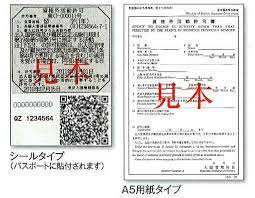 サポートセンター『アルバイトハンドブック』より□　4　April Matriculation□　4　April Matriculation□　4　April Matriculation□　4　April Matriculation□  Autumn Matriculation□  Autumn Matriculation□  Autumn Matriculationコース□　１コースOne year course□　１コースOne year course□　１コースOne year course□　１コースOne year course□　１コース 18 month course□　１コース 18 month course□　１コース 18 month course　Family Name　　　　　First Name　(Middle name)　　Family Name　　　　　First Name　(Middle name)　　Family Name　　　　　First Name　(Middle name)　　Family Name　　　　　First Name　(Middle name)　　Family Name　　　　　First Name　(Middle name)　　Family Name　　　　　First Name　(Middle name)　Picture（4.0cm・3.0cm） １.3にる。 2.のにをく。3.に、のりをつける。h. 4.0cm × w. 3.0cmRecent within last three months of application. Write name on picture.3.Apply paste evenly.カタカナKatakanaPicture（4.0cm・3.0cm） １.3にる。 2.のにをく。3.に、のりをつける。h. 4.0cm × w. 3.0cmRecent within last three months of application. Write name on picture.3.Apply paste evenly.ローマRoman alphabetPicture（4.0cm・3.0cm） １.3にる。 2.のにをく。3.に、のりをつける。h. 4.0cm × w. 3.0cmRecent within last three months of application. Write name on picture.3.Apply paste evenly.Name (kanji)Picture（4.0cm・3.0cm） １.3にる。 2.のにをく。3.に、のりをつける。h. 4.0cm × w. 3.0cmRecent within last three months of application. Write name on picture.3.Apply paste evenly.Date of BirthYear     Month       DayYear     Month       DayYear     Month       DayPresent Age     　　　　 1Sex　　　 □    □ 
Male  　　   FemaleNationalityPlace of BirthMarital Status □はい　 □いいえ
Married     SinglePresent Address Zip code  　　　　　－　　　　　　　phone　　　　　　　　　　　　　　　　　　       Cellphone #　メールE-mail  Zip code  　　　　　－　　　　　　　phone　　　　　　　　　　　　　　　　　　       Cellphone #　メールE-mail  Zip code  　　　　　－　　　　　　　phone　　　　　　　　　　　　　　　　　　       Cellphone #　メールE-mail  Zip code  　　　　　－　　　　　　　phone　　　　　　　　　　　　　　　　　　       Cellphone #　メールE-mail  Zip code  　　　　　－　　　　　　　phone　　　　　　　　　　　　　　　　　　       Cellphone #　メールE-mail  Zip code  　　　　　－　　　　　　　phone　　　　　　　　　　　　　　　　　　       Cellphone #　メールE-mail  Zip code  　　　　　－　　　　　　　phone　　　　　　　　　　　　　　　　　　       Cellphone #　メールE-mail Address（　  ）（Home country） Zip code  　　　　　－　　　　　　　phone　　　　　　　　　　　　　　　　　　       Cellphone #　メールE-mail Zip code  　　　　　－　　　　　　　phone　　　　　　　　　　　　　　　　　　       Cellphone #　メールE-mail Zip code  　　　　　－　　　　　　　phone　　　　　　　　　　　　　　　　　　       Cellphone #　メールE-mail Zip code  　　　　　－　　　　　　　phone　　　　　　　　　　　　　　　　　　       Cellphone #　メールE-mail Zip code  　　　　　－　　　　　　　phone　　　　　　　　　　　　　　　　　　       Cellphone #　メールE-mail Zip code  　　　　　－　　　　　　　phone　　　　　　　　　　　　　　　　　　       Cellphone #　メールE-mail Zip code  　　　　　－　　　　　　　phone　　　　　　　　　　　　　　　　　　       Cellphone #　メールE-mailの・Guarantor or Agent residing in JapanName　　　　　　　　　　　　　　　　　　　　　　　　　　　　　　　      　Age　　　　　　　　　　　　　　　　　　　　　　　　　　　　　　　      　Age　　　　　　　　　　　　　　　　　　　　　　　　　　　　　　　      　Age　　　　　　　　　　　　　　　　　　　　　　　　　　　　　　　      　Age　　　　　　　　　　　　　　　　　　　　　　　　　　　　　　　      　Age　　　　　　　　　　　　　　　　　　　　　　　　　　　　　　　      　Ageの・Guarantor or Agent residing in Japanとの（しくく）Relationship to Applicant （in detail）Relationship to Applicant （in detail）Relationship to Applicant （in detail）Relationship to Applicant （in detail）Relationship to Applicant （in detail）Relationship to Applicant （in detail）の・Guarantor or Agent residing in JapanAddress （Home country） Zip code                  　phone                 Cellphone # Zip code                  　phone                 Cellphone # Zip code                  　phone                 Cellphone # Zip code                  　phone                 Cellphone # Zip code                  　phone                 Cellphone # Zip code                  　phone                 Cellphone #の・Guarantor or Agent residing in Japan・Occupation / Positionの・Guarantor or Agent residing in JapanWorkplace Address Zip code                  　phone                      Zip code                  　phone                      Zip code                  　phone                      Zip code                  　phone                      Zip code                  　phone                      Zip code                  　phone                     School NameAddressDates of AttendanceFrom (y/m) ~ (y/m)※StatusTotal YearsElementary　School　小学校　　～　　　　　　 　　　～　　　　　　 　　　～　　　　　　 　　　～　　　　　　 　　　～　　　　　　 　　　～　　　　　　 　　　～　　　　　　 　　　～　　　　　　 　※　・・・などしくいてください。Graduation (including prospective), withdrawal, transfer, etc.※　・・・などしくいてください。Graduation (including prospective), withdrawal, transfer, etc.・のTotal Years of Schooling・のTotal Years of SchoolingSchool NameLocationLocationTerm of StudyFrom: (y/m) ～ To: (y/m)Term of StudyFrom: (y/m) ～ To: (y/m)Total hours　　　　～ 　　　 　　　　　～ 　　　 　hours　　　　　～ 　　　 　　　　　　～ 　　　 　hours　　　　～ 　　　 　　　　　～ 　　　 　hours　　　　～ 　　　 　　　　　～ 　　　 　hoursJapanese Language Proficiency TestYear taken　　 Level□passed □failure　　 Level□passed □failurepoints□Never taken（J.TEST）Practical Test of JapaneseYear taken　 Level□passed □failure　　 Level□passed □failure　points□Never takenNAT-TESTThe Japanese Language NAT-TESTYear taken　 Level□passed □failure　　 Level□passed □failure　points□Never takenそのの　Other examの：　　　　　　　　　　　　　 Year taken　 Level□passed □failure　 Level□passed □failure   pointsPlace of EmploymentLocationPositionDates of EmploymentFrom: (y/m)    To: (y/md)  Retired ･ In office   ～　　　  ・   ～　　　  ・   ～　　　  ・   ～　　　  ・   ～　　　  ・   ～　　　  ・   ～　　　  ・への ～Date of Entry  (y/m/d)　～Date of Departure  (y/m/d)Visa StatusPurpose of StayLocation of Stay　   　　　　 ～　　　 　 　   　　　　 ～　　　 　 　   　　　　 ～　　　 　 　   　　　　 ～　　　 　 　   　　　　 ～　　　 　 　   　　　　 ～　　　 　 　   　　　　 ～　　　 　 (COE)Application for Issuance of Certificate(circle one each) ・ （  ・ ※）No    Yes  Granted     Refused※（）ののをできるだけしくいてください。    If yes, and issuance not granted, list the reason for refusal in the box to the rightPassport No.Alien registration No.Date of Arrival in Japan　　　year　 month　 dayDate of expirationyear　month　 dayPresent Status of Residence　　　　　　　　　　　　その（　　　　　　　　　） 　　　College student　　・　　Others 　　　　　　　　　　　　　　　その（　　　　　　　　　） 　　　College student　　・　　Others 　　　　　　　　　　　　　　　その（　　　　　　　　　） 　　　College student　　・　　Others 　　　Paste Proof of payment here（このにだけ のりをつけてください。）apply paste only in this section ※ Note・ があるかどうか かめてください。Ensure that the receipt includes a stamp from the issuing bank.・ のりみをする（）をっていないは、をけつけません。Applications for entrance examination that do not include this receipt will be rejected.ったはどんながあってもしません。Once received, the application fee cannot be refunded no matter what　reason you have.するところ☑するところ☑するところ☑OriginalコピーCopyTranslation１A　　 Admission Application２B　　 Resume３C　　Reason for Application４（JLPT）、・、またはの（150）Certification of Level lN5 or above from JLPT or Certificate of Level F or above from J.TEST or Certificates concerning the Japanese language study certificate (Over 150 hours of Japanese language study)５の（）　Certificate of graduation６の　Grade Transcripts７　Certificate of Enrollment ※８　Certificate of Employment ※９D　　Letter of Guarantee１０E Receipt of Payment of Entrance Examination Fee１１パスポートのコピー　Complete copy of Passport　※にする　Certificates on Paymentにする　Certificates on Paymentにする　Certificates on Paymentにする　Certificates on Paymentにする　Certificates on Payment１2F　　Letter of Financial Sponsorship１３ととのをするProof of Sponsor’s Relationship to Applicant１４のCertification of Bank Balance of Sponsor １５ののコピーPhotocopies of the sponsor’s Savings Passbook１６の、または（）Certificate of Income and Tax Payment Certification１７のVerification of Employment of Sponsor１8、またはこれにわるFamily Register or Equivalent Certificate (such as birth certificate)OriginalコピーCopyTranslation１A　　 Admission Application２B　　 Resume３C　　Reason for Application4（JLPT）、・、またはの（150）Certification of Level lN5 or above from JLPT or Certificate of Level F or above from J.TEST or Certificates concerning the Japanese language study certificate (Over 150 hours of Japanese language study)5の（）　Certificate of graduation6の　Grade Transcripts7　Certificate of Enrollment ※8　Certificate of Employment ※9D　　Letter of Guarantee１0E　Receipt of Payment of Entrance Examination Fee１１パスポートのコピー　Complete copy of Passport　※にする　Certificates on Paymentにする　Certificates on Paymentにする　Certificates on Paymentにする　Certificates on Paymentにする　Certificates on Payment１2F　　Letter of Financial Sponsorship１3G　　International Student Survey１４ののコピーPhotocopies of the sponsor’s Savings Passbook１５ののコピーPhotocopies of the applicant’s Savings Passbook１６　Certificate of Residence１７のコピー ※Copy of non-qualified activity permit (as applicable person) とのRelationship to Applicant   （ﾌﾘｶﾞﾅ）Full Name (Furigana)Ageまたは、、、Profession or school name, Undergraduate, Department, Grade（）Income (Plans after Entrance)（）Expenditure (Plans after Entrance)1. からのりSupplied by sponsor 　　　　　　□  Monthly                 　　　　　　　　　　　□  Lump-sum  　　　　　　　　　2. アルバイト　　　　　　　　　　　Part-time job  Monthly  （アルバイト：　　　　　　　　　　　）Place of employment（：　　　　　　　　　　　　　）Contents of work　3. その（に：　　　　　　　　　　　）Others (Please tell me specifically)1．（・など）Housing （Rent, Public expenses, etc.）Monthly                 　　　　　　　　　2．（、、など）Living （Food, Utilities, Phone Charges, etc.） Monthly                 　　　　　　　　　3. その（に：　　　　　　　　）Others (Please tell me specifically)